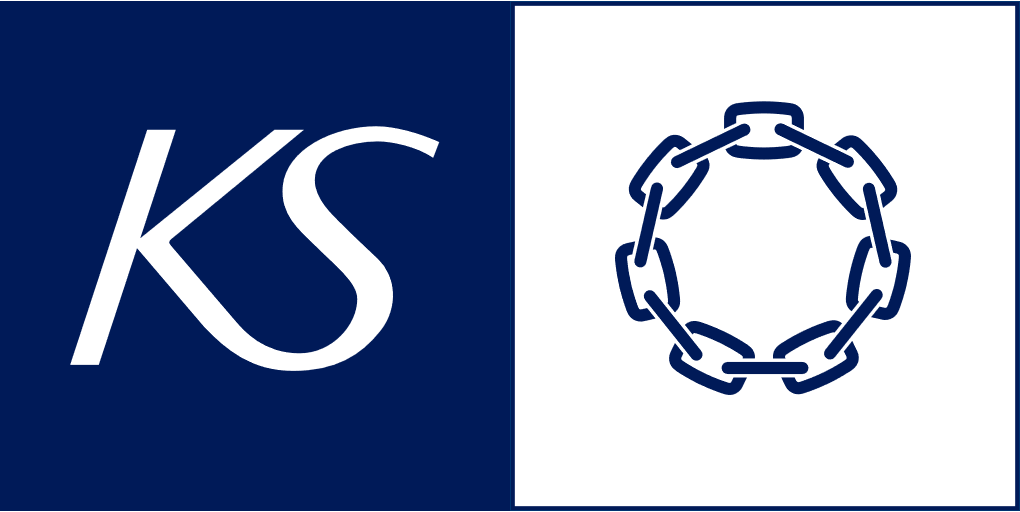 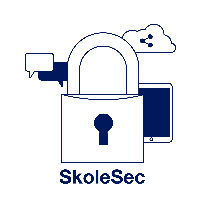 «Sammen om tryggere innramming av digitale læringsmiljø»															BegrepslisteBegrep:Forklaring:Bruksområde:Lenker og mer info:«Den registrerte»Elev eller foreldre som personopplysning kan knyttes til Eks – risikovurdering og personvernkonsekvensutredninghttps://www.datatilsynet.no/regelverk-og-verktoy/ordliste/ 